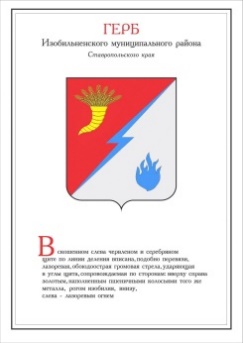 ДУМА ИЗОБИЛЬНЕНСКОГО городского округаСТАВРОПОЛЬСКОГО КРАЯПЕРВОГО СОЗЫВАРЕШЕНИЕ25 июня 2021 года                         г. Изобильный                                №516О внесении изменений в Порядок осуществления муниципального земельного контроля в границах Изобильненского городского округа Ставропольского края, утвержденный решением Думы Изобильненского городского округа Ставропольского края от 22 декабря 2017 года №73В соответствии с постановлением Правительства Ставропольского края от 10 июля 2015 года №304-п «Об утверждении Порядка осуществления муниципального земельного контроля на территории Ставропольского края», протестом прокурора Изобильненского района Ставропольского края               от 14 мая 2021 года №7-93-2021/1474, пунктами 31, 47 части 2 статьи 30 Устава Изобильненского городского округа Ставропольского края Дума Изобильненского городского округа Ставропольского края РЕШИЛА:1. Внести в Порядок осуществления муниципального земельного контроля в границах Изобильненского городского округа Ставропольского края, утвержденный решением Думы Изобильненского городского округа Ставропольского края от 22 декабря 2017 года №73 (далее - Порядок), следующие изменения:1.1. пункт 2.2. изложить в следующей редакции:«2.2. Муниципальный земельный инспектор при проведении проверки обязан соблюдать ограничения, установленные статьей 15 Федерального закона №294-ФЗ.При организации и осуществлении муниципального земельного контроля муниципальный земельный инспектор взаимодействует с федеральными органами исполнительной власти, уполномоченными на осуществление государственного земельного надзора (далее - органы государственного земельного надзора), в порядке, установленном постановлением Правительства Российской Федерации от 26 декабря 2014 года №1515 «Об утверждении Правил взаимодействия федеральных органов исполнительной власти, осуществляющих государственный земельный надзор, с органами, осуществляющими муниципальный земельный контроль.»;1.2. пункт 2.6. изложить в следующей редакции:«2.6. Проведение проверки осуществляется на основании распоряжения администрации городского округа по типовой форме, утвержденной приказом Министерства экономического развития Российской Федерации от              30 апреля 2009 года №141 «О реализации положений Федерального закона «О защите прав юридических лиц и индивидуальных предпринимателей при осуществлении государственного контроля (надзора) и муниципального контроля (далее - приказ №141).»;1.3. в пункте 2.20. слова «плановой выездной проверки» заменить словами «плановой или внеплановой выездной проверки»;1.4. пункт 3.1. изложить в следующей редакции:«3.1. По результатам проведения проверки муниципальным земельным инспектором составляется акт проверки по типовой форме, утвержденной приказом №141.К акту проверки прилагаются (при наличии) результаты выполненных в ходе проведения проверки измерений, материалы фотосъемки, объяснения проверяемого лица и иные, связанные с результатами проверки, документы или их копии (далее - приложения).»;1.5. в пункте 3.3.:1.5.1. в абзаце первом после слов «копия акта проверки» дополнить словами «с копиями приложений»;1.5.2. в абзаце втором после слов «Акт проверки» дополнить словами            «с копиями приложений»;1.6. в абзаце втором пункта 3.4. после слов «Копия акта проверки» дополнить словами «с копиями приложений»;1.7. в абзаце первом пункта 3.6. слова «по форме согласно Приложению 3 к настоящему Порядку» исключить;1.8. приложения 1, 2, 3 к Порядку признать утратившими силу.2. Настоящее решение вступает в силу после дня его официального опубликования (обнародования). Председатель Думы Изобильненского городского округа Ставропольского края А.М. РоговИсполняющий обязанности Главы Изобильненского городского округа Ставропольского краяпервый заместитель главы администрации Изобильненского городского округа Ставропольского краяВ.В. Форостянов